SPV08: Intérpretes y TraductoresStudent Name: _____________________________________ Student ID Number: ______________________Instructor: _____________________________ Class Level: ______________ Date: _____________________For media links in this activity, visit the LLC Spanish Tutoring website. Find your DLA number to see all the resources to finish your DLA.Sección 1: ¿Son lo mismo o no?Por favor ve el video en el sitio web de la sección 1 sobre los intérpretes y los traductores. ¿Explica a qué se dedica el intérprete?  __________________________________________________________________________¿A qué se dedica el traductor?__________________________________________________________________________¿Qué tienen en común? __________________________________________________________________________Sección 2: En CaliforniaLee el artículo de La Opinión titulado “Se necesitan más intérpretes y personal bilingüe en las cortes de California” y contesta las preguntas. ¿Cuántos intérpretes certificados hay en las cortes de California actualmente?  ¿De esos intérpretes, cuántos interpretan español? ____________________________________________________________________________________¿Cuántas interpretaciones se dieron en la corte de California en el año fiscal del 2014-2015? ____________________________________________________________________________________________Sección 3: Traductores vs. intérpretes Visita otra vez el sitio web de la sección 1. Lee el artículo y contesta las siguientes preguntas. ¿Puedes nombrar cinco tipos de traductores?  __________________________________________________________________________ ¿Puedes nombrar cuatro tipos de interpretación?__________________________________________________________________________Escoge un tipo de traducción y/o interpretación y define con más detalle de qué se trata.__________________________________________________________________________Sección 4: Traduce Traduce el siguiente texto.  Compártelo con un tutor. ¡Ojo! No uses Google Translate.  For everyone who has ever been a student, you know how hard it is to be one. You are always trying to prove yourself to people who know more about a subject than you do. There is the relentless evaluation and testing of how well you know something you might not even care about, the pop quizzes on the reading you accidentally procrastinated on because you were busy with every other class you were in, and the not-so-kind teachers who hated you for no reason at all.________________________________________________________________________________________________________________________________________________________________________________________________________________________________________________________________________________________________________________________________________________________________________________________________________________________________________________________________________Explícale como te fue fácil o difícil hacerlo a un tutor.Sección 5: Interpreta con el tutorDespués de traducir lo anterior, ve el video de la sección 5 junto con tu tutor y trata de interpretárselo simultáneamente. Es corto, no te preocupes. (Si es muy difícil, intenta solo los primeros doce (12) segundos). Es de la película Selena.¿Fue fácil o difícil? Sección 6: Practica con un Tutor!GOOD job! Now make an appointment for Spanish Tutoring on the LLC website.Before your appointment, please fill out the sign-in sheet.When it is time for your appointment, meet your tutor in the Virtual LLC.Grading RubricStudents must succeed in all criteria to pass this DLA.Verification of completion: If you successfully complete this DLA with the tutor, you will receive a stamp on your digital passport. An updated copy of your passport will be emailed to you 1-2 business days after your tutoring appointment.Possible Points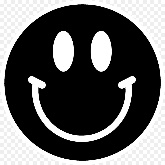 Pass 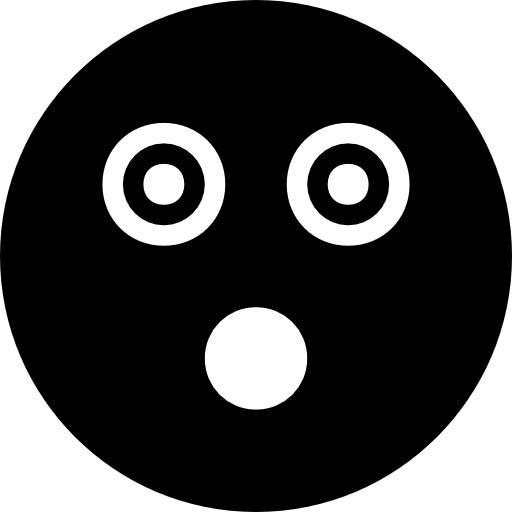 Not Yet PassCompletion  The student completed all of the sections of the DLA.The student has not yet completed all of the section of the DLA.Comprehension/MetacognitionThe student can effectively explains the concepts and skills learned in the DLA.The student cannot yet effectively explain the concepts and skills learned in the DLA.Course ConnectionsThe student can explain the connections between their coursework and the DLA.The student cannot yet explain a connection between their course and DLA.